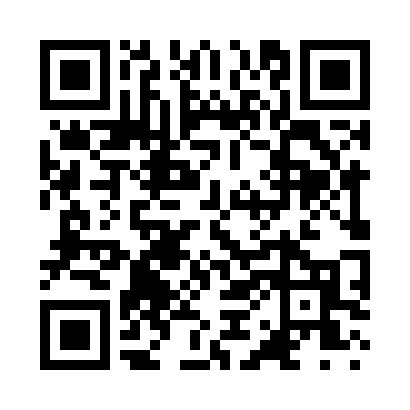 Prayer times for Banner, Alabama, USAMon 1 Jul 2024 - Wed 31 Jul 2024High Latitude Method: Angle Based RulePrayer Calculation Method: Islamic Society of North AmericaAsar Calculation Method: ShafiPrayer times provided by https://www.salahtimes.comDateDayFajrSunriseDhuhrAsrMaghribIsha1Mon4:125:3612:474:327:589:222Tue4:125:3612:474:337:589:223Wed4:135:3712:484:337:589:224Thu4:145:3712:484:337:589:215Fri4:145:3812:484:337:589:216Sat4:155:3812:484:337:589:217Sun4:165:3912:484:337:579:208Mon4:165:3912:484:337:579:209Tue4:175:4012:484:347:579:2010Wed4:185:4012:494:347:579:1911Thu4:195:4112:494:347:569:1912Fri4:195:4212:494:347:569:1813Sat4:205:4212:494:347:569:1714Sun4:215:4312:494:347:559:1715Mon4:225:4312:494:347:559:1616Tue4:235:4412:494:347:549:1617Wed4:235:4512:494:347:549:1518Thu4:245:4512:494:347:539:1419Fri4:255:4612:494:347:539:1320Sat4:265:4712:504:347:529:1321Sun4:275:4712:504:347:529:1222Mon4:285:4812:504:347:519:1123Tue4:295:4912:504:347:509:1024Wed4:305:4912:504:347:509:0925Thu4:315:5012:504:347:499:0826Fri4:325:5112:504:347:489:0727Sat4:335:5112:504:347:479:0628Sun4:345:5212:504:347:479:0529Mon4:345:5312:504:347:469:0430Tue4:355:5412:504:347:459:0331Wed4:365:5412:494:347:449:02